МИНИСТЕРСТВО ПРОСВЕЩЕНИЯ РОССИЙСКОЙ ФЕДЕРАЦИИМИНИСТЕРСТВО ОБРАЗОВАНИЯ И НАУКИ РЕСПУБЛИКИ БАШКОРТОСТАНФГБОУ ВО «БАШКИРСКИЙ ГОСУДАРСТВЕННЫЙ ПЕДАГОГИЧЕСКИЙУНИВЕРСИТЕТ им. М. АКМУЛЛЫ»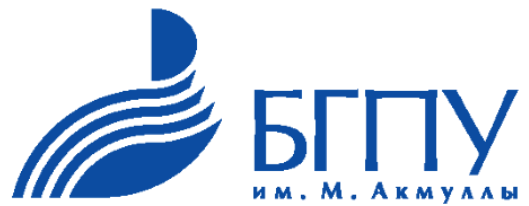 Межрегиональный научно-методический семинар«Перспективы и проблемы полилингвального и поликультурного образования»1-3 декабря 2022 г.г. УфаИНФОРМАЦИОННОЕ ПИСЬМОУважаемые коллеги!Приглашаем Вас принять участие в работе Межрегионального научно-методического семинара «Перспективы и проблемы полилингвального и поликультурного образования», который состоится 2 декабря 2022 года.Межрегиональный научно-методический семинар проводится в рамках Всероссийского форума «Управление качеством образования в условиях цифровой трансформации общества: подходы, технологии, результаты». Его целью является представление и разработка современных стратегий полилингвального и поликультурного образования, повышение профессиональной компетентности педагогических работников в проектировании и реализации задач полилингвального и поликультурного образования, обсуждение проблем подготовки кадров для полилингвальных школ, научно-методического обеспечения, обмена опытом полилингвального образования других регионов и стран.В работе научно-методического семинара предполагается участие ученых и педагогов в сфере высшей школы, представителей научных школ и ведущих научных коллективов вузов, специалистов в области образования и методики преподавания, работников сферы образования, а также студентов и аспирантов.Дата проведения: 2 декабря 2022 года Место проведения: РФ, Республика Башкортостан,г.Уфа, ул.Заки Валиди, 2,Конгресс-холл «Торатау», конференц-зал № 5, 1 этаж.Рабочие языки научно-методического семинара: русский, английский, языки народов России.Основные направления работы научно-методического семинара:Актуальные вопросы полилингвального образования: опыт и перспективы.Инновационные педагогические технологии в полилингвальном образовании.Родные языки в полилингвальном образовательном пространстве.Особенности полилингвального образования в дошкольном и начальном общем образовании. Полилингвальное образование и межкультурная коммуникация в системе образования.Проектирование программ билингвального и полилингвального развития учащихся.В рамках семинара планируется организация работы по заявленным направлениям в очной и дистанционной форме (онлайн-подключение). Участие в научно-методическом семинаре возможно в очной (выступление с докладом), дистанционной (выступление с докладом в рамках онлайн-подключения), заочной (публикация), дистанционно-заочной (выступление с докладом в рамках онлайн-подключения и публикация) форме.По итогам научно-методического семинара планируется издание электронного варианта сборника материалов с его последующим размещением в системе РИНЦ. Материалы семинара также будут доступны на сайте http://www.bspu.ru. Условия участия в научно-методическом семинареДля участия в семинаре необходимо до 21 ноября 2022 г. направить на e-mail bgpu_ac@mail.ru материалы, оформленные согласно Приложениям к данному письму: Тема письма: «Материалы семинара – Перспективы и проблемы полилингвального и поликультурного образования – 2022».Заявка (название файла – Иванов И.И._заявка. См.: Приложение 1). Внимание: предоставляя персональные данные при заполнении формы заявки, участники соглашаются с принципами защиты персональных данных, определенных законодательством Российской Федерации и локальными нормативными актами БГПУ им.М.Акмуллы. Текст статьи (название файла – Иванов_статья.doc. См.: Приложение 2).Материалы, не имеющие прямого отношения к содержанию семинара, будут отклонены. Оргкомитет оставляет за собой право отбора материалов. Статьи обучающихся принимаются к публикации только в соавторстве с научным руководителем. Уровень оригинальности текста должен составлять не менее 70%. Материалы, предоставленные для публикации, не должны быть изданы ранее в других источниках. Каждый автор может подать не более одной заявки (допускается представление еще одного доклада, в котором заявитель выступает в качестве соавтора).Требования к оформлению материалов конференцииТекст статьи объемом не менее 3 страниц должен быть набран на компьютере в формате MS Word с расширением *doс.Шрифт Times New Roman, размер шрифта 14, межстрочный интервал – одинарный, выравнивание по ширине. Абзацный отступ 1,25 задаётся автоматически. Параметры страницы: поля со всех сторон – 2,5 см. Страницы не нумеруются.Статьи бакалавров и магистрантов принимаются только в соавторстве с научным руководителем.В левом углу указывается индекс УДК.На следующей строке в правом углу строчными буквами курсивом печатаются инициалы и фамилия автора (авторов) с указанием ученой степени и должности, ниже – название вуза.На следующей строке прописными буквами печатается название работы, расположение по центру, шрифт полужирный, не допускается перенос слов. В конце названия работы точка не ставится (См.: Приложение 2).Далее следует текст статьи.В конце статьи справа помещают знак копирайта с указанием фамилии обладателя исключительных прав и года опубликования статьи, например: © Иванов И.И., 2022Разрешенные выделения в тексте: курсив, полужирный шрифт. Исключаются разрядка и подчеркивание.Ссылки на литературу даются в квадратных скобках […] внутри текста (порядковый номер по списку и страница цитируемого источника, например, [1, с.44]). Список литературы (не более 10 источников) печатается после основного текста 12 шрифтом. Рисунки, таблицы (размер шрифта 12) помещаются в тексте. Границы таблиц не должны выходить за параметры страниц. Рисунки и таблицы должны иметь название.Оргкомитет оставляет за собой право не публиковать статьи, если оформление не соответствует указанным правилам.Не принимаются к изданию следующие материалы:- публикации, не имеющие ссылок на источники и список литературы, а также со ссылками и списком литературы, оформленными не в соответствии с ГОСТ 7.05-2008 «Библиографическая запись. Библиографическое описание. Общие требования и правила составления» (образец ниже); - публикации, присланные после 21 ноября 2022 г.Оплата за публикацию не предусмотрена.Контактная информация:Почтовый адрес Оргкомитета: Россия, Республика Башкортостан, г. Уфа, ул. Октябрьской революции, 3а, ФГБОУ ВО «Башкирский государственный педагогический университет им. М. Акмуллы».E-mail: bgpu_ac@mail.ruС уважением, Оргкомитет Приложение 1ЗАЯВКАна участие в  Межрегиональном научно-методическом семинаре «Перспективы и проблемы полилингвального и поликультурного образования»*Внимание! Поля, отмеченные звездочкой, обязательны для заполнения Приложение 2УДК 373.878Гущенская К.С., студент Политаева Т.И, канд.пед.н., доцентРФ, г. Уфа, ФГБОУ ВО «БГПУ им. М. Акмуллы»НАЗВАНИЕ СТАТЬИ НАЗВАНИЕ СТАТЬИ НАЗВАНИЕ СТАТЬИ НАЗВАНИЕ СТАТЬИ Текст статьи, текст статьи, текст статьи, текст статьи, текст статьи, текст статьи, текст статьи, текст статьи, текст статьи, текст статьи, текст статьи, текст статьи, текст статьи, текст статьи, текст статьи, текст статьи, текст статьи, текст статьи, текст статьи, текст статьи, текст статьи, текст статьи, текст статьи, текст статьи, текст статьи, текст статьи, текст статьи, текст статьи, текст статьиСписок литературыАбдуллин Э.Б. Теория музыкального образования: учебник для студ. высш. пед. учеб. заведений [Текст] / Э.Б. Абдуллин, Е.В. Николаева. – М.: Академия, 2004. – 336 с.Макарова К.В. Психология человека: учебное пособие [Текст] / К.В. Макарова, О.А. Таллина. – М.: МПГУ, 2011. – 160 с.Савельева Е.А. О художественных способностях детей [Текст] / Е.А. Савельева // Управление современной школой. Завуч. – 2000. – № 6. – С.132-137.© Гущенская К.С., Политаева Т.И., 2022Фамилия*Имя*Отчество*Ученая степеньУченое званиеОрганизация*Должность*Адрес для переписки (с индексом)*Телефон*E-mail*Секция (название полностью)*Форма участия* (выступление с докладом/ публикация в сборнике)Название статьи